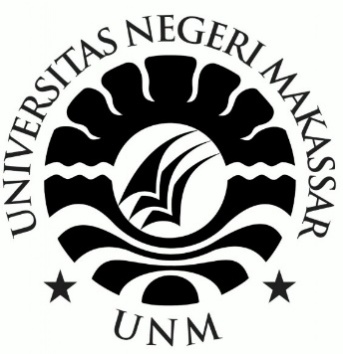 SKRIPSIOLEH BURHANUDDIN NANGGAJURUSAN PENDIDIKAN LUAR BIASAFAKULTAS ILMU PENDIDIKANUNIVERSITAS NEGERI MAKASSAR2018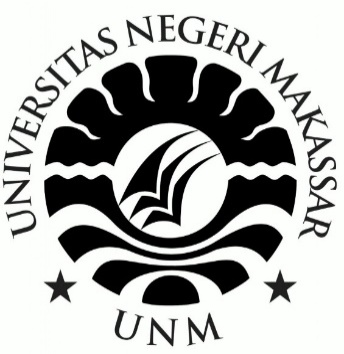 SKRIPSIDiajukan untuk Memenuhi Sebagian Persyaratan Guna Memperoleh Gelar Sarjana Pendidikan Pada Jurusan Pendidikan Luar Biasa Strata Satu Fakultas Ilmu Pendidikan Universitas Negeri MakassarOLEHBURHANUDDIN NANGGANIM 1445041002JURUSAN PENDIDIKAN LUAR BIASAFAKULTAS ILMU PENDIDIKANUNIVERSITAS NEGERI MAKASSAR2018PERNYATAAN KEASLIAN SKRIPSISaya yang bertanda tangan di bawah ini:Menyatakan dengan sebenarnya bahwa skripsi yang saya tulis ini benar merupakan hasil karya saya sendiri dan bukan merupakan rangkai tulisan atau pikiran orang lain yang saya akui sebagai hasil tulisan atau pikiran sendiri.Apabila dikemudian hari terbukti atau dapat dibuktikan bahwa skripsi ini hasil jiplakan, maka saya bersedia menerima sanksi atas perbuatan tersebut sesuai ketentuan yang berlaku.Makassar,   Desember  2018            Yang Membuat Pernyataan,         	Burhanuddin Nangga         	Nim. 1445041002MOTTO DAN PERUNTUKANJIKA KEMARIN ADALAH KEGAGALANMAKA HARI INI ADALAH PERUBAHAANDAN ESOK ADALAH KESUKSESANKERJA KERASMENGALAHKAN BAKATKETIKA YANG BERBAKATTIDAK BEKERJA KERASKarya ini kuperuntukan kepada kedua orangtuaku tercinta; Ibuku yang selalu melantunkan do’a-do’a indah untukku, Ayahku yang begitu ikhlas bekerja keras demi cita-cita & impianku,  saudara-saudaraku serta keluarga yang selalu mengajakku melompat sejenak dari kepenatan, sahabat-sahabatku dan orang-orang yang teristimewa yang selalu menyemangati dan menasehatiku. Semoga Allah ridha dengan apa yang telah kita perbuat.ABSTRAKBURHANUDDIN NANGGA, 2018.  Kemampuan  Merespon  Intruksi  pada  Anak  Autis Kelas  Dasar  IV    SLB  Negeri  I  Somba  Opu  Kabupaten  Gowa  Skripsi.  Dibimbing  oleh Drs.Djoni Rosyidi,M.Pd. dan Prof. Dr.H.Abdul Hadis M Pd. Jurusan Pendidikan Luar Biasa Fakultas Ilmu Pendidikan Universitas Negeri Makassar. Penelitian ini menelaah Kemampuan Merespon Intruksi pada Anak Autis Kelas Dasar IV SLB Negeri I Somba Opu Kabupaten Gowa. Adapun rumusan masalah dari penelitian ini adalah (1) Bagaimanakah kemampuan  merespon instruksi anak autis kelas  IV SLB Negeri Somba Opu Kabupaten Gowa pada kondisi baseline 1 ( A1 )? (2) Bagaimanakah merespon instruksi anak autis kelas  IV SLB Negeri Somba Opu Kabupaten Gowa pada kondisi intervensi (B)? (3) Bagaimanakah kemampuan merespon instruksi anak autis kelas dasar kelas  IV SLB Negeri Somba Opu Kabupaten Gowa  pada fase baseline 2 ( A2)? . Tujuan dari penelitian ini yaitu untuk mengetahui  kemampuan merespon  instruksi pada anak autis kelas dasar IV di SLB Negeri I Somba Opu Kabupaten Gowa. Dalam penelitian ini digunakan metode eksperimen subjek tunggal (Single Subject Research) dengan desain  (Baseline 1)-B,  (Intervensi) - A dan (Baseline 2). Penelitian subjek tunggal terfokus pada data individu  anak autis di kelas dasar IV SLB Negeri I Somba Opu Kabupaten Gowa. Teknik  pengumpulan  data    melalui tes perbuatan dan dokumentasi .   Data yang diperoleh diolah secara deskriptif  kuantitatif.  Hasil penelitian menunjukkan (1) Pemberian   insturksi sederhana  pada anak autis kelas dasar IV di SLB Negeri I Somba Opu Kabupaten Gowa baseline 1 ( A1 ) menunjukkan bahwa anak mampu  merespon walaupun masih dengan arahan dan bantuan yang di berikan. (2) intervensi (B)  Menunjukkan  kemampuan merespon  insturksi sederhana  pada anak autis kelas dasar IV di SLB Negeri I Somba Opu Kabupaten Gowa menunjukkan perubahan secara  meningkat,. (3) dan pada baseline 2 (A2) kemampuan  merespon instruksi sederhana pada anak autis kelas dasar IV di SLB Negeri I Somba Opu Kabupaten Gowa menunjukkan kestabilan atau tetap yang berarti meningkat . Artinya Pemberian intruksi sederhana dapat meningkatkan respon instruksi pada anak autis kelas dasar IV di SLB Negeri I Somba Opu Kabupaten Gowa.PRAKATASegala puji hanya milik Allah SubhanahuWaTa’ala, yang tidak pernah menyia-nyiakan siapapun yang mengharapkan keridhaanNya, dan tidak pernah menampik siapapun yang memanjatkan doa kepadaNya. Segala puji hanya bagiNya, yang dengan segala taufiq dan pertolonganNya semata, apapun wujud kepentingan, insya Allah dapat dilaksanakan dengan sempurna. Shalawat dan salam semoga senantiasa terlimpah atas junjungan kita, Rasulullah Shallallahu ‘AlaihiWasallam, keluarga, shahabat, dan para pengikutnya hingga akhir zaman.	Pertama kali yang penulis sampaikan adalah permohonan ampun kepada Allah Subhanahu WaTa’ala, karena penulis merasa tidak memiliki kalimat yang layak untuk penulis haturkan kepadaNya sebagai ungkapan syukur dan sanjung puji atas limpahan karunia dengan terselesaikannya skripsi ini yang berjudul, “Kemampuan  merespon  instruksi pada anak autis kelas  IV di SLB Negeri Somba Opu Kabupaten Gowa”.	Penulis menyadari bahwa dalam proses penulisan skripsi ini tidak sedikit kesulitan, dukungan dan bimbingan, baik secara langsung maupun tidak langsung, secara moril dan materiil sehingga dapatlah terwujud sebagaimana adanya. Oleh karena itu pada kesempatan kali ini sangat pantaslah penulis haturkan terima kasih dan penghargaan yang setinggi-tingginya kepada Bapak Prof. Dr.H.Abdul Hadis M Pd selaku Pembimbing I dan Drs. Djoni Rosyidi, M.Pd Selaku pembimbing II yang telah dengan sabar, tekun, tulus, dan ikhlas meluangkan waktu, tenaga, dan pikiran dalam memberikan bimbingan, motivasi, arahan, dan saran-saran yang sangat berharga kepada penulis selama penyusunan skripsi.        Selanjutnya tak lupa pula penulis menyampaikan ucapan terima kasih yang sebesar-besarnya kepada semua pihak yang telah membantu baik secara moril maupun materil selama penyusunan skripsi ini terutama kepada  kepada:Prof. Dr. Husain Syam, M.TP. selaku Rektor Universitas Negeri Makassar yang telah memberikan kesempatan kepada penulis untuk menuntut ilmu di Universitas Negeri Makassar.Dr. Abdul Saman, S.Pd, M. Si, Kons. selaku Dekan FIP UNM yang telah memberikan kesempatan kepada penulis untuk menempuh pendidikan di Fakultas Ilmu Pendidikan yang dipimpinnya.  Dr. Abdul Saman, S.Pd, M. Si, Kons. Sebagai PD I, Drs. Muslimin, M. Ed. Sebagai PD II, Dr. Pattaufi, S. Pd, M. Si Sebagai PD III Dr.Parwoto, M. Pd. Sebagai PD IV FIP UNM yang telah memberikan sarana dan prasarana yang memadai kepada penulis selama perkuliahan. Dr. Mustafa, M. Si, Dr. H. Syamsuddin, M. Si, dan Dr. Usman Bafadal, M. Si masing-masing sebagai Ketua, Sekertaris, Ketua Lab. PLB FIP UNM, yang dengan penuh perhatian memberikan bimbingan dan memfasilitasi peneliti selama proses perkuliahan. Bapak dan ibu dosen khususnya dijurusan Pendidikan Luar Biasa Fakultas Ilmu Pendidikan Universitas  Negeri Makassar yang telah banyak memberikan ilmu yang berguna bagi penulis Dra. Hj. Nuraeni, MM selaku Kepala Sekolah SLB Negeri 1 Somba Opu Kabupaten Gowa yang telah memberikan izin dan menerima penulis untuk melakukan penelitian disekolah tersebut. , S.Pd selaku wali kelas IV yang telah bersedia membimbing dan mengarahkan penulis selama penelitian.Dosen Penguji  Drs. Andi Mappincara, M.Pd,  dan  Dr. Bastiana, M. Si yang telah memberikan saran dan perbaikan yang sangat membangun. Kanda Awayundu Said, S.Pd. selaku Tenaga Administrasi Jurusan Pendidikan Luar Biasa Fakultas Ilmu Pendidikan Universitas Negeri Makassar yang telah memberikan pelayanan administrasi selama menjadi mahasiswa sampai penyelesaian studi. Kepada kakak dan adik-adikku tercinta Syamsiah Nangga, S. Pd. Gr,  Kamriah Nangga, S. Pd, Hijeriyah Nangga, S.Pd, Amiruddin Nangga dan Amirah Nangga terima kasih telah memperlihatkan contoh kasih sayang dan kebersamaan.Rekan-rekan mahasiswa terkhusus jurusan Pendidikan Luar Biasa Angkatan 2014 yang telah menorehkan berbagai kesan dan cerita dalam kehidupan penulis selama menjalani pendidikan, terkhusus teman-teman kelas A dan teman KKN Terpadu yang selalu membantu.Kepada teman-teman  yang telah menyemangati saya dari awal hingga akhir dan selalu ada dalam suka dan duka.     	Akhirnya kepada semua pihak yang telah membantu dan tidak sempat disebut namanya, penulis mengucapkan banyak terima kasih. Semoga segala bantuan, dukungan, dan kerjasamanya dapat menjadi amal ibadah di sisi-Nya. Amin              Wassalamu Alaikum Warahmatullahi Wabarakatuh.Makassar,    Desember  2018		PenulisDAFTAR ISI							              HalamanHALAMAN JUDUL									iPERSETUJUAN PEMBIMBING							iiMOTO DAN PERUNTUKKAN						            iii KEASLIAN SKRIPSI							                        ivABSTRAK										v PRAKATA  										viDAFTAR ISI									         	 ixDAFTAR TABEL									xiDAFTAR GRAFIK									xiiDAFTAR LAMPIRAN								xiiiBAB I	PENDAHULUANLatar Belakang	1Rumusan Masalah	3Tujuan Penelitian	3Manfaat Penelitian	3BAB II	TINJAUAN  PUSTAKA, KERANGKA PIKIR DAN PERTANYAAN PENELITIAN		Kajian Pustaka 	5Hakikat Autis	5Pengertian Autis	6	Klasifikasi Autis 	7Penyebab Terjadinya Autis	9Karakteristik Anak Autis	11Hakikat Respon	14Pengertian Respon						14Faktor Yang Mempengaruhi Respon				15Hakikat  Instruksi 	 						16Pengertian Instruksi 						16Hal-hal Yang Mempengaruhi Pemberian Instruksi		17Pelaksanaan Pemberian Instruksi	18Kerangka Pikir	19Pertayaan Penelitian	22BAB III METODE PENELITIAN	Jenis Penelitian								23	Desain Penelitian							23Subjek Penelitian							23Teknik Pengumpulan Data						24Teknik Analisis Data							26BAB IV HASIL PENELITIAN DAN PEMBAHASAN				27Profil Subjek								27Hasil Penelitian								28Pembahasan								50BAB V KESIMPULAN DAN SARAN						52Kesimpulan								52Saran									53DAFTAR PUSTAKA									54LAMPIRAN										55DOKUMENTASI				                                           	            92PERSURATAN									98RIWAYAT PENULIS							          103							            DAFTAR TABEL Nomor				  Judul					 	 Halaman	Tabel 4.1.   	Data Skor Kemampuan Merespon  instruksi 					32Tabel 4.2.   	Data Hasil Baseline 1 (A1), Intervensi (B) Dan Baseline 2 (A2)		 32Tabel 4.3.  		 Panjang Kondisi Kemampuan Merespon Instruksi Sederhana 		34Tabel 4.4.   	       Estimasi Kecenderungan Arah Kemampuan Merespon  Instruksi       	36Tabel 4.5.   	     Kecenderungan Stabilitas Kemampuan Merspon Instruksi	  		 41Tabel 4.6    	Kecenderungan Jejak Data Kemampuan Merespon Instruksi	   	 41Tabel 4.7.  	 Level Stabilitas dan Rentang Kemampuan Merespon Instruksi		 42Tabel 4.8    	Menentukan Perubahan Level Data Kemampuan Merespon			 42                  	 Instruksi  SederhanaTabel 4.9    	Perubahan Level Data Kemampuan Merespon Instruksi Sederhana  	43Tabel 4.10  	Rangkuman Hasil Analisis Visual dalam Kondisi Kemampuan		43  
  		Merespon InstruksiTabel 4.11 	     Jumlah Variabel yang diubah dari Kondisi Baseline 1 (A1)  		45                 ke Intervensi (B)Tabel 4.12 		 Perubahan Kecenderungan Arah dan Efeknya pada Kemampuan        	46 Merespon Instruksi SederhanaTabel 4.13		Perubahan Kecenderungan Stabilitas Kemampuan Merespon 		47 		Instruksi SederhanaTabel 4.14.	 Perubahan Level Kemampuan Merespon Instruksi Sederhana 		47Tabel 4.15	 Rangkuman Hasil Analisis Antar Kondisi Kemampuan			49               Merespon Instruksi SederhanaDAFTAR GRAFIKNomor				  Judul					   	HalamanGrafik 4.1 Kemampuan Merespon Instruksi Sederhana pada kondisi			33	                  Baseline 1 (A1), Intervensi (B), dan Baseline 2 (A2)Grafik 4.2. Kecenderungan Arah Kemampuan Merespon Instruksi Pada	   	35                    Kondisi Baseline 1 (A1), Intervensi (B), Baseline 2 (A2)Grafik 4.3. Kecenderungan Stabilitas Kondisi Baseline 1 (A1)	  	 37                    Merespon instruksiGrafik 4.4. Kecenderungan Stabilitas Kondisi Intervensi (B)	  	 39                  Merespon InstruksiGrafik 4.5. Kecenderungan Stabilitas Kondisi Baseline 2 (A2) Merespon               	 40   Instruksi SederhanaxiiDAFTAR LAMPIRAN  	         	        HalamanN a m a: Burhanuddin NanggaN I M                                 : 1445041002Fakultas: Ilmu PendidikanJurusan : Pendidikan Luar BiasaJudul skripsi                        : Kemampuan Merespon Intruksi pada Anak Autis Kelas Dasar IV SLB Negeri I Somba Opu Kabupaten GowaLampiran  1	Lampiran  2Lampiran  3Lampiran  4Lampiran  5Lampiran  6Lampiran  7Laampiran 8Lampiran  9Lampiran  10  Lampiran 11Lampiran 12Lampiran 13Sampul instrumenJudul dan TeoriPetikan KurikulumKisi-kisi InstrumenFormat Instrumen TesFormat Penskoran Peningkatan Instruksi SederhanaFormat Penilaian Tes Instrumen Sederhana Hasil Hitung Kedua ValidatorProgram Pembelajaran Individual (PPI)Hasil Kemanpuan Merespon Intruksi Setiap SesiDokumentasiPersuratanRiwayat Hidup57  5859606163646870779399               109